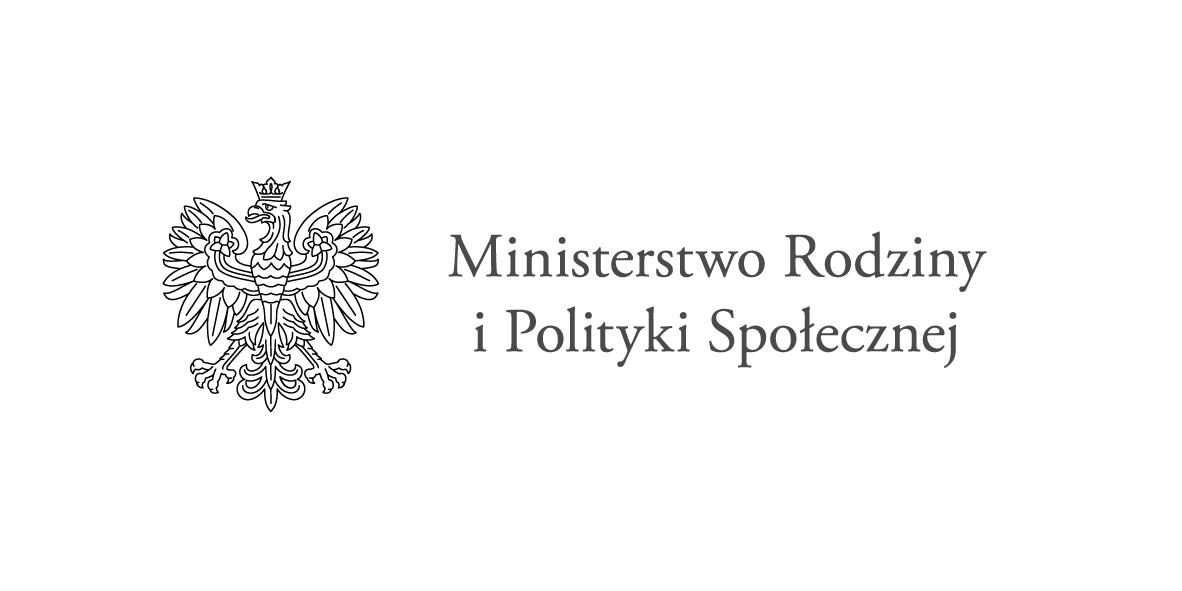 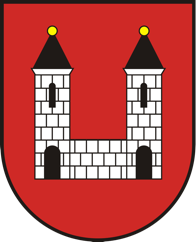 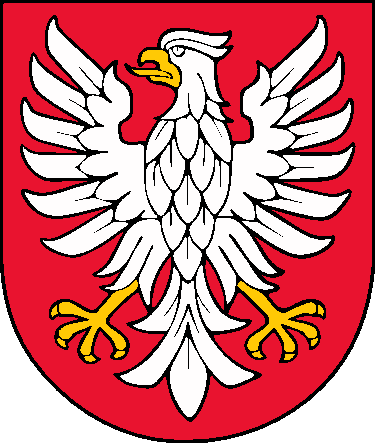 FORMULARZ OFERTY 
na realizację zadania publicznegoopieka wytchnieniowa 
nad osobami z niepełnosprawnościami w Gminie Klwóww ramach Programu OPIEKA WYTCHNIENIOWA edycja 2022Gminny Ośrodek Pomocy Społecznej w Klwowie26-415 Klwów, ul. Opoczyńska 35Województwo MazowieckiePodstawa prawna: Ustawa z dnia 23 października 2018 r. o Funduszu Solidarnościowym (Dz. U z 2020 r. poz. 1787, z późn. zm.)Ustawa z dnia 24 kwietnia 2003 r. o działalności pożytku publicznego i o wolontariacie (Dz.U. 2020 poz. 1057, z późn. zm.)OFERTA REALIZACJI ZADANIA PUBLICZNEGO* / OFERTA WSPÓLNA REALIZACJI ZADANIA PUBLICZNEGO*,O KTÓREJ MOWA W ART. 14 UST. 1* / 2* USTAWY Z DNIA 24 KWIETNIA 2003 R. O DZIAŁALNOŚCI POŻYTKU PUBLICZNEGO I O WOLONTARIACIE(DZ. U. Z 2018 R. POZ. 450, Z PÓŹN. ZM.)POUCZENIE co do sposobu wypełniania oferty:Ofertę należy wypełnić wyłącznie w białych pustych polach, zgodnie z instrukcjami umieszonymi przy poszczególnych polach lub w przypisach.W przypadku pól, które nie dotyczą danej oferty, należy wpisać „nie dotyczy” lub przekreślić pole.Zaznaczenie „*”, np., „Oferta realizacji zadania publicznego*/Oferta wspólna realizacji zadania publicznego*”, oznacza, że należy skreślić niewłaściwą odpowiedź i pozostawić prawidłową. Przykład: „Oferta realizacji zadania publicznego* /Oferta wspólna realizacji zadania publicznego*”.Podstawowe informacje o złożonej ofercieDane oferenta(-tów)Opis zadania1) Wypełnić jedynie w przypadku, gdy oferta została złożona w związku z ogłoszonym przez organ otwartym konkursem ofert. Należy wskazać rodzaj zadania, o którym mowa w art. 13 ust. 2 pkt 1 ustawy z dnia 24 kwietnia 2003 r. o działalności pożytku publicznego i o wolontariacie, wynikający z ogłoszenia o otwartym konkursie ofert.2) Dotyczy zakresu działania tej części zadania, która będzie realizowana przez podmiot niebędący stroną umowy, o którym mowa w art. 16 ust. 4 ustawy z dnia 24 kwietnia 2003  r. o działalności pożytku publicznego i o  wolontariacie.Charakterystyka oferentaKalkulacja przewidywanych kosztów realizacji zadania publicznego3) Organ w ogłoszeniu o otwartym konkursie ofert może odstąpić od wymogu składania dodatkowych informacji dotyczących rezultatów w realizacji zadania publicznego, jeżeli rodzaj zadania uniemożliwia ich określenie.Inne informacje4) Tabelę należy rozszerzyć w przypadku realizacji oferty w dłuższym okresie.5) Suma pól 3.1. i 3.2.6) Sekcję V.C należy uzupełnić w przypadku oferty wspólnej.7) Tabelę należy rozszerzyć w przypadku realizacji oferty w dłuższym okresie.OświadczeniaOświadczam(-my), że:proponowane zadanie publiczne będzie realizowane wyłącznie w  zakresie  działalności  pożytku  publicznego oferenta(-tów);pobieranie świadczeń pieniężnych będzie się odbywać wyłącznie w ramach prowadzonej odpłatnej działalności pożytku publicznego;oferent* / oferenci* składający niniejszą ofertę nie zalega(-ją)* / zalega(-ją)* z opłacaniem należności z tytułu zobowiązań podatkowych;oferent* / oferenci* składający niniejszą ofertę nie zalega(-ją)* / zalega(-ją)* z opłacaniem należności z tytułu składek na ubezpieczenia społeczne;dane zawarte w części II niniejszej oferty są zgodne z Krajowym Rejestrem Sądowym* / właściwą  ewidencją*;wszystkie    informacje    podane     w    ofercie    oraz    załącznikach    są    zgodne    z     aktualnym     stanem     prawnym      i faktycznym;w      zakresie      związanym      z      otwartym      konkursem      ofert,      w      tym      z      gromadzeniem,      przetwarzaniem i przekazywaniem danych osobowych, a także wprowadzaniem ich do systemów informatycznych, osoby, których dotyczą  te dane, złożyły stosowne oświadczenia zgodnie z przepisami o ochronie danych osobowych..................................................................	Data ....................................................................................................................................................................................(podpis osoby upoważnionej lub podpisy osób upoważnionych do składania oświadczeń woli w imieniu oferentów)1. Organ administracji publicznej,do którego jest adresowana oferta2. Rodzaj zadania publicznego1)1. Nazwa oferenta(-tów), forma prawna, numer w Krajowym Rejestrze Sądowym lub innej ewidencji, adres siedziby, strona www, adres do korespondencji, adres e-mail, numer telefonu1. Nazwa oferenta(-tów), forma prawna, numer w Krajowym Rejestrze Sądowym lub innej ewidencji, adres siedziby, strona www, adres do korespondencji, adres e-mail, numer telefonu2. Dane osoby upoważnionej do składania wyjaśnień dotyczących oferty (np. imię i nazwisko, numer telefonu, adres poczty elektronicznej)1. Tytuł zadania publicznego2. Termin realizacji zadania publicznego2. Termin realizacji zadania publicznego2. Termin realizacji zadania publicznegoData rozpoczęciaData rozpoczęciaData zakończeniaData zakończenia3. Syntetyczny opis zadania (należy wskazać i opisać: miejsce realizacji zadania, grupę docelową, sposób rozwiązywania jej problemów/zaspokajania potrzeb, komplementarność z innymi działaniami podejmowanymi przez organizację lub inne podmioty)3. Syntetyczny opis zadania (należy wskazać i opisać: miejsce realizacji zadania, grupę docelową, sposób rozwiązywania jej problemów/zaspokajania potrzeb, komplementarność z innymi działaniami podejmowanymi przez organizację lub inne podmioty)3. Syntetyczny opis zadania (należy wskazać i opisać: miejsce realizacji zadania, grupę docelową, sposób rozwiązywania jej problemów/zaspokajania potrzeb, komplementarność z innymi działaniami podejmowanymi przez organizację lub inne podmioty)3. Syntetyczny opis zadania (należy wskazać i opisać: miejsce realizacji zadania, grupę docelową, sposób rozwiązywania jej problemów/zaspokajania potrzeb, komplementarność z innymi działaniami podejmowanymi przez organizację lub inne podmioty)3. Syntetyczny opis zadania (należy wskazać i opisać: miejsce realizacji zadania, grupę docelową, sposób rozwiązywania jej problemów/zaspokajania potrzeb, komplementarność z innymi działaniami podejmowanymi przez organizację lub inne podmioty)3. Syntetyczny opis zadania (należy wskazać i opisać: miejsce realizacji zadania, grupę docelową, sposób rozwiązywania jej problemów/zaspokajania potrzeb, komplementarność z innymi działaniami podejmowanymi przez organizację lub inne podmioty)3. Syntetyczny opis zadania (należy wskazać i opisać: miejsce realizacji zadania, grupę docelową, sposób rozwiązywania jej problemów/zaspokajania potrzeb, komplementarność z innymi działaniami podejmowanymi przez organizację lub inne podmioty)3. Syntetyczny opis zadania (należy wskazać i opisać: miejsce realizacji zadania, grupę docelową, sposób rozwiązywania jej problemów/zaspokajania potrzeb, komplementarność z innymi działaniami podejmowanymi przez organizację lub inne podmioty)3. Syntetyczny opis zadania (należy wskazać i opisać: miejsce realizacji zadania, grupę docelową, sposób rozwiązywania jej problemów/zaspokajania potrzeb, komplementarność z innymi działaniami podejmowanymi przez organizację lub inne podmioty)3. Syntetyczny opis zadania (należy wskazać i opisać: miejsce realizacji zadania, grupę docelową, sposób rozwiązywania jej problemów/zaspokajania potrzeb, komplementarność z innymi działaniami podejmowanymi przez organizację lub inne podmioty)4. Plan i harmonogram działań na rok ……………….(należy wymienić i opisać w porządku logicznym wszystkie planowane w ofercie działania oraz określić ich uczestników i miejsce ich realizacji)4. Plan i harmonogram działań na rok ……………….(należy wymienić i opisać w porządku logicznym wszystkie planowane w ofercie działania oraz określić ich uczestników i miejsce ich realizacji)4. Plan i harmonogram działań na rok ……………….(należy wymienić i opisać w porządku logicznym wszystkie planowane w ofercie działania oraz określić ich uczestników i miejsce ich realizacji)4. Plan i harmonogram działań na rok ……………….(należy wymienić i opisać w porządku logicznym wszystkie planowane w ofercie działania oraz określić ich uczestników i miejsce ich realizacji)4. Plan i harmonogram działań na rok ……………….(należy wymienić i opisać w porządku logicznym wszystkie planowane w ofercie działania oraz określić ich uczestników i miejsce ich realizacji)4. Plan i harmonogram działań na rok ……………….(należy wymienić i opisać w porządku logicznym wszystkie planowane w ofercie działania oraz określić ich uczestników i miejsce ich realizacji)4. Plan i harmonogram działań na rok ……………….(należy wymienić i opisać w porządku logicznym wszystkie planowane w ofercie działania oraz określić ich uczestników i miejsce ich realizacji)4. Plan i harmonogram działań na rok ……………….(należy wymienić i opisać w porządku logicznym wszystkie planowane w ofercie działania oraz określić ich uczestników i miejsce ich realizacji)4. Plan i harmonogram działań na rok ……………….(należy wymienić i opisać w porządku logicznym wszystkie planowane w ofercie działania oraz określić ich uczestników i miejsce ich realizacji)4. Plan i harmonogram działań na rok ……………….(należy wymienić i opisać w porządku logicznym wszystkie planowane w ofercie działania oraz określić ich uczestników i miejsce ich realizacji)Lp.Nazwa działaniaOpisOpisGrupa docelowaGrupa docelowaPlanowany termin realizacjiPlanowany termin realizacjiZakres działania realizowany przez podmiot niebędący stroną umowy2)Zakres działania realizowany przez podmiot niebędący stroną umowy2)Opis zakładanych rezultatów realizacji zadania publicznego(należy opisać:co będzie bezpośrednim efektem (materialne „produkty” lub „usługi” zrealizowane na rzecz uczestników zadania) realizacji oferty?jaka zmiana społeczna zostanie osiągnięta poprzez realizację zadania?czy przewidywane jest wykorzystanie rezultatów osiągniętych w trakcie realizacji oferty w dalszych działaniach organizacji? – trwałość rezultatów zadania)Opis zakładanych rezultatów realizacji zadania publicznego(należy opisać:co będzie bezpośrednim efektem (materialne „produkty” lub „usługi” zrealizowane na rzecz uczestników zadania) realizacji oferty?jaka zmiana społeczna zostanie osiągnięta poprzez realizację zadania?czy przewidywane jest wykorzystanie rezultatów osiągniętych w trakcie realizacji oferty w dalszych działaniach organizacji? – trwałość rezultatów zadania)Opis zakładanych rezultatów realizacji zadania publicznego(należy opisać:co będzie bezpośrednim efektem (materialne „produkty” lub „usługi” zrealizowane na rzecz uczestników zadania) realizacji oferty?jaka zmiana społeczna zostanie osiągnięta poprzez realizację zadania?czy przewidywane jest wykorzystanie rezultatów osiągniętych w trakcie realizacji oferty w dalszych działaniach organizacji? – trwałość rezultatów zadania)Opis zakładanych rezultatów realizacji zadania publicznego(należy opisać:co będzie bezpośrednim efektem (materialne „produkty” lub „usługi” zrealizowane na rzecz uczestników zadania) realizacji oferty?jaka zmiana społeczna zostanie osiągnięta poprzez realizację zadania?czy przewidywane jest wykorzystanie rezultatów osiągniętych w trakcie realizacji oferty w dalszych działaniach organizacji? – trwałość rezultatów zadania)Opis zakładanych rezultatów realizacji zadania publicznego(należy opisać:co będzie bezpośrednim efektem (materialne „produkty” lub „usługi” zrealizowane na rzecz uczestników zadania) realizacji oferty?jaka zmiana społeczna zostanie osiągnięta poprzez realizację zadania?czy przewidywane jest wykorzystanie rezultatów osiągniętych w trakcie realizacji oferty w dalszych działaniach organizacji? – trwałość rezultatów zadania)Opis zakładanych rezultatów realizacji zadania publicznego(należy opisać:co będzie bezpośrednim efektem (materialne „produkty” lub „usługi” zrealizowane na rzecz uczestników zadania) realizacji oferty?jaka zmiana społeczna zostanie osiągnięta poprzez realizację zadania?czy przewidywane jest wykorzystanie rezultatów osiągniętych w trakcie realizacji oferty w dalszych działaniach organizacji? – trwałość rezultatów zadania)Opis zakładanych rezultatów realizacji zadania publicznego(należy opisać:co będzie bezpośrednim efektem (materialne „produkty” lub „usługi” zrealizowane na rzecz uczestników zadania) realizacji oferty?jaka zmiana społeczna zostanie osiągnięta poprzez realizację zadania?czy przewidywane jest wykorzystanie rezultatów osiągniętych w trakcie realizacji oferty w dalszych działaniach organizacji? – trwałość rezultatów zadania)Opis zakładanych rezultatów realizacji zadania publicznego(należy opisać:co będzie bezpośrednim efektem (materialne „produkty” lub „usługi” zrealizowane na rzecz uczestników zadania) realizacji oferty?jaka zmiana społeczna zostanie osiągnięta poprzez realizację zadania?czy przewidywane jest wykorzystanie rezultatów osiągniętych w trakcie realizacji oferty w dalszych działaniach organizacji? – trwałość rezultatów zadania)Opis zakładanych rezultatów realizacji zadania publicznego(należy opisać:co będzie bezpośrednim efektem (materialne „produkty” lub „usługi” zrealizowane na rzecz uczestników zadania) realizacji oferty?jaka zmiana społeczna zostanie osiągnięta poprzez realizację zadania?czy przewidywane jest wykorzystanie rezultatów osiągniętych w trakcie realizacji oferty w dalszych działaniach organizacji? – trwałość rezultatów zadania)Opis zakładanych rezultatów realizacji zadania publicznego(należy opisać:co będzie bezpośrednim efektem (materialne „produkty” lub „usługi” zrealizowane na rzecz uczestników zadania) realizacji oferty?jaka zmiana społeczna zostanie osiągnięta poprzez realizację zadania?czy przewidywane jest wykorzystanie rezultatów osiągniętych w trakcie realizacji oferty w dalszych działaniach organizacji? – trwałość rezultatów zadania)6. Dodatkowe informacje dotyczące rezultatów realizacji zadania publicznego3)6. Dodatkowe informacje dotyczące rezultatów realizacji zadania publicznego3)6. Dodatkowe informacje dotyczące rezultatów realizacji zadania publicznego3)Nazwa rezultatuPlanowany poziom osiągnięcia rezultatów (wartość docelowa)Sposób monitorowania rezultatów / źródło informacji o osiągnięciu wskaźnika1. Informacja o wcześniejszej działalności oferenta, w szczególności w zakresie, którego dotyczy zadanie publiczne2. Zasoby kadrowe, rzeczowe i finansowe oferenta, które będą wykorzystane do realizacji zadaniaV.A Zestawienie kosztów realizacji zadania(w sekcji V-A należy skalkulować i zamieścić wszystkie koszty realizacji zadania niezależnie od źródła finansowania wskazanego       w sekcji V-B)V.A Zestawienie kosztów realizacji zadania(w sekcji V-A należy skalkulować i zamieścić wszystkie koszty realizacji zadania niezależnie od źródła finansowania wskazanego       w sekcji V-B)V.A Zestawienie kosztów realizacji zadania(w sekcji V-A należy skalkulować i zamieścić wszystkie koszty realizacji zadania niezależnie od źródła finansowania wskazanego       w sekcji V-B)V.A Zestawienie kosztów realizacji zadania(w sekcji V-A należy skalkulować i zamieścić wszystkie koszty realizacji zadania niezależnie od źródła finansowania wskazanego       w sekcji V-B)V.A Zestawienie kosztów realizacji zadania(w sekcji V-A należy skalkulować i zamieścić wszystkie koszty realizacji zadania niezależnie od źródła finansowania wskazanego       w sekcji V-B)V.A Zestawienie kosztów realizacji zadania(w sekcji V-A należy skalkulować i zamieścić wszystkie koszty realizacji zadania niezależnie od źródła finansowania wskazanego       w sekcji V-B)V.A Zestawienie kosztów realizacji zadania(w sekcji V-A należy skalkulować i zamieścić wszystkie koszty realizacji zadania niezależnie od źródła finansowania wskazanego       w sekcji V-B)V.A Zestawienie kosztów realizacji zadania(w sekcji V-A należy skalkulować i zamieścić wszystkie koszty realizacji zadania niezależnie od źródła finansowania wskazanego       w sekcji V-B)V.A Zestawienie kosztów realizacji zadania(w sekcji V-A należy skalkulować i zamieścić wszystkie koszty realizacji zadania niezależnie od źródła finansowania wskazanego       w sekcji V-B)Lp.Rodzaj kosztuRodzaj miaryKoszt jednostkowy [PLN]Liczba jednostekWartość [PLN]Wartość [PLN]Wartość [PLN]Wartość [PLN]Lp.Rodzaj kosztuRodzaj miaryKoszt jednostkowy [PLN]Liczba jednostekRazemRok 1Rok 2Rok 34)I.Koszty realizacji działańKoszty realizacji działańKoszty realizacji działańKoszty realizacji działańKoszty realizacji działańKoszty realizacji działańKoszty realizacji działańKoszty realizacji działańI.1.Działanie 1I.1.1.Koszt 1I.1.2.Koszt 2……I.2.Działanie 2I.2.1.Koszt 1I.2.2.Koszt 2……I.3.Działanie 3I.3.1.Koszt 1I.3.2.Koszt 2……Suma kosztów realizacji zadaniaSuma kosztów realizacji zadaniaSuma kosztów realizacji zadaniaSuma kosztów realizacji zadaniaSuma kosztów realizacji zadaniaII.Koszty administracyjneKoszty administracyjneKoszty administracyjneKoszty administracyjneKoszty administracyjneKoszty administracyjneKoszty administracyjneKoszty administracyjneII.1.Koszt 1II.2.Koszt 2……Suma kosztów administracyjnychSuma kosztów administracyjnychSuma kosztów administracyjnychSuma kosztów administracyjnychSuma kosztów administracyjnychSuma wszystkich kosztów realizacji zadaniaSuma wszystkich kosztów realizacji zadaniaSuma wszystkich kosztów realizacji zadaniaSuma wszystkich kosztów realizacji zadaniaSuma wszystkich kosztów realizacji zadaniaV.B Źródła finansowania kosztów realizacji zadaniaV.B Źródła finansowania kosztów realizacji zadaniaV.B Źródła finansowania kosztów realizacji zadaniaV.B Źródła finansowania kosztów realizacji zadaniaLp.Źródło finansowania kosztów realizacji zadaniaWartość [PLN]Udział [%]1.Suma wszystkich kosztów realizacji zadania1002.Planowana dotacja w ramach niniejszej oferty3.Wkład własny5)3.1.Wkład własny finansowy3.2.Wkład własny niefinansowy (osobowy i rzeczowy)4.Świadczenia pieniężne od odbiorców zadaniaV.C Podział kosztów realizacji zadania pomiędzy oferentów6)V.C Podział kosztów realizacji zadania pomiędzy oferentów6)V.C Podział kosztów realizacji zadania pomiędzy oferentów6)V.C Podział kosztów realizacji zadania pomiędzy oferentów6)V.C Podział kosztów realizacji zadania pomiędzy oferentów6)V.C Podział kosztów realizacji zadania pomiędzy oferentów6)Lp.Źródło finansowania kosztów realizacji zadaniaWartość [PLN]Wartość [PLN]Wartość [PLN]Wartość [PLN]RazemRok 1Rok 2Rok 37)1.Oferent 12.Oferent 23.Oferent 3…Suma wszystkich kosztów realizacji zadaniaSuma wszystkich kosztów realizacji zadania